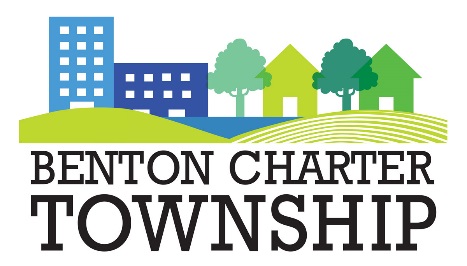 _____________________________________________________________________________NOTICE OF TOWNSHIP BOARD WORKSHOPAPRIL 1, 2024 @            12:00 P.M.RE: TOWNSHIP TRUSTEE WORKSHOPCarolyn Phillips, Township ClerkPosted: 3/27/2024 – 4:30 p.m.